3D Printer Station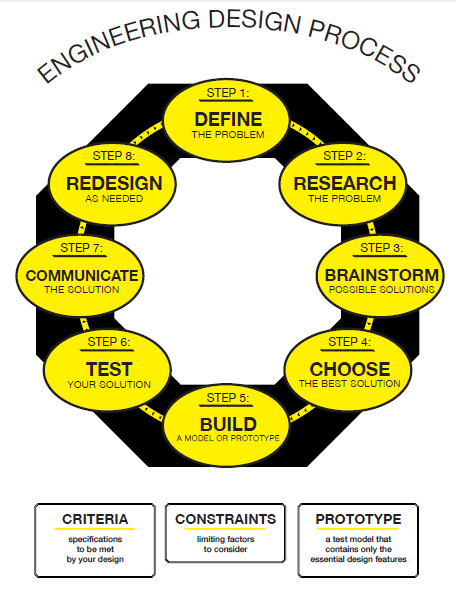 